Florencie, Řím, VatikánZŠ Londýnská, 16.- 20. květen 2022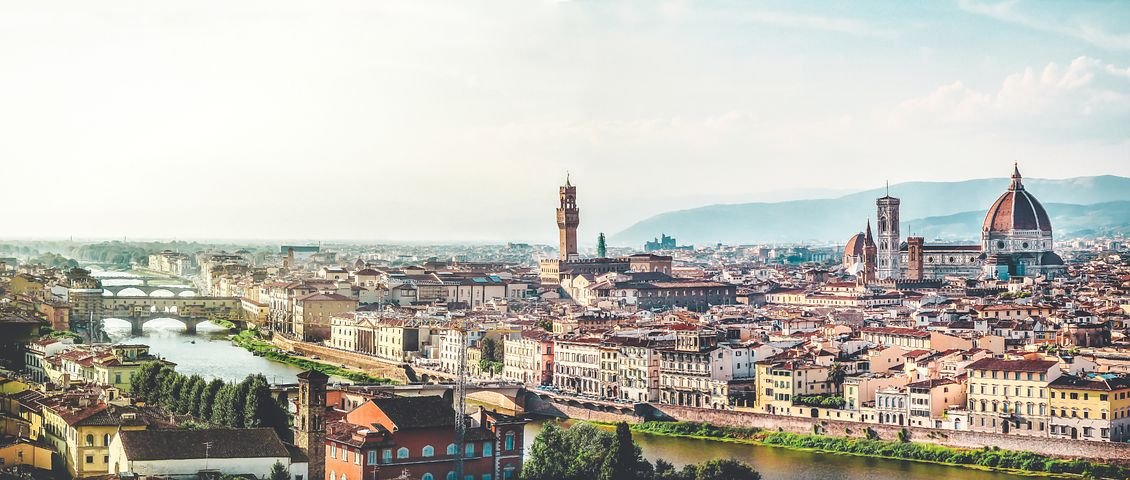 V rámci prohloubení historických znalostí a praktického využití jazykových dovedností našich žáků jsme se rozhodli ve školním roce 2021/2022 pro zahraniční výjezd do Itálie. Žáci navštíví nejstarší římské památky, seznámí se s renesanční kulturou a  celkově si budou moci vychutnat atmosféru historických měst za doprovodu nejen pedagogů, ale i zkušeného průvodce.Pro koho zájezd je?žáci 6.-9. ročníkukapacita 42 míst očkované děti (vzhledem k situaci a pandemickým opatřením je nutné, aby všichni účastníci zájezdu byli očkováni na onemocnění COVID 19)Termín: 16. – 20. květen 2022 (pondělí – pátek)Doprava: AutobusemStrava: Polopenze (snídaně na hotelu, večeře na hotelu)Předpokládaná cena: 6760,- (cca 600,- Kč přispívá Městská část Prahy 2 v rámci rozvoje vzdělání)- cena zahrnuje 2x ubytování v hotelu a polopenzi viz výše, komplexní pojištění, cestu autobusem a průvodce v češtině Konečná cena: 6200,- (+ cca 35 euro na vstupy a hromadnou dopravu v Římě + kapesné ) Program:1. den – v dopoledních hodinách odjezd přes Německo /Rakousko do Itálie.2. den – v ranních hodinách příjezd do FLORENCIE. Dopoledne společná prohlídka památek s místní průvodkyní Češkou - Ponte Vecchio (Most Zlatníků), Piazza de Pitti, Galerie Uffizi, Baptisterium, Kampanila, Dóm, Palazzo Vecchio. Navečer odjezd do hotelu na půli cesty mezi Florencií a Římem. Večeře v hotelu.3. den - po snídani, v časných ranních hodinách, cca v 6:30 odjezd do Říma, prohlídka v češtině -Koloseum (+Konstantinův oblouk). Procházka městem a návštěva Fontany di Trevi, Pantheonu, zavítáme na Piazza Venezia a Španělské schody, odpočinek v parku Vila Borghese. Večer přejezd na hotel (cca 5 km) a večeře. 4. den - po snídani odjezd do centra Říma a prohlídka Vatikánu s náměstím Sv. Petra (Vatikán a Sixtinská kaple + chrám sv. Petra). Odpoledne dokončení prohlídky Říma návštěvou Andělského hradu a Piazza Navona. V podvečer volno na nákup suvenýru apod. Kolem 19:00 – 20:00 odjezd, přejezd Itálií a Německem /Rakouskem do ČR. 5. den – příjezd do Prahy kolem poledne (dle dopravní situace)